CIENCIAS NATURALES  2° BÁSICO   SEMANA 7 DEL 11 AL 15 DE MAYO.NO IMPRIMA ESTE DOCUMENTO, SOLO LEA ATENTAMENTE  Introducción:Te doy la bienvenida a una nueva semana de clases virtuales. Esperemos que todo vuelva muy pronto a la normalidad, mientras tanto, hagamos lo posible por mantenernos comunicadas y no quedar atrasadas en los contenidos de la asignatura.Vamos avanzando!! Esta semana comenzaremos una nueva unidad, correspondiente a los animales vertebrados e invertebrados. Recuerda que el año pasado estuvimos repasando un contenido muy parecido, así que deberás recordar y podrás hacer sin dificultades tus guías y actividades. Confía en tus capacidades y esfuérzate por contestar según lo que sabes y recuerdas.Como introducción, encontrarás una actividad práctica que podrás hacer en tu hogar con plasticina y un lápiz. Pídele ayuda a tus padres o apoderado para buscar estos materiales. Luego de haber terminado las actividades de tu guía, recuerda revisar el solucionario que está en la sección Tareas y compara tus respuestas. No te preocupes si te equivocaste, lo importante es corregir y estudiar las respuestas correctas.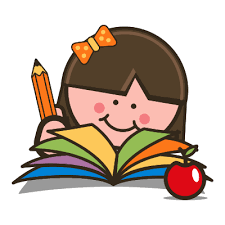    ¡Éxito y diviértete realizando tus actividades!!	OA_1:Observar, describir y clasificar los vertebrados en mamíferos, aves, reptiles, anfibios y peces, a partir de características como cubierta corporal, presencia de mamas y estructuras para la respiración, entre otras.Contenidos:-Columna vertebral-Animales vertebrados-Animales invertebrados